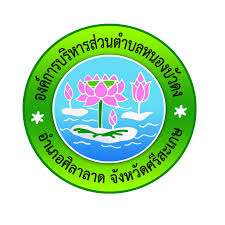  ประมวลจริยธรรมของข้าราชการท้องถิ่นขององค์การบริหารส่วนตำบลหนองบัวดงอำเภอศิลาลาด   จังหวัดศรีสะเกษประจำปีงบประมาณ พ.ศ.  2562งานบริหารทั่วไป สำนักปลัด อบต.  	โทร . 080-5908808	www.อบต.หนองบัวดง.go.thคำนำ	รัฐธรรมนูญแห่งราชอาณาจักรไทย พุทธศักราช 2560มีสาระสำคัญประการหนึ่งที่มุ่งแก้ไขปัญหา การผูกขาดอำนาจรัฐและการใช้อำนาจอย่างไม่เป็นธรรม  รวมทั้งการดำเนินการทางการเมืองที่ขาดความโปร่งใส ไม่มีคุณธรรม  จริยธรรม  และระบบการตรวจสอบการใช้อำนาจที่ล้มเหลวจึงมีบทบัญญัติที่มุ่งเน้นการทำให้ บ้านเมืองมีความโปร่งใส  มีคุณธรรมจริยธรรม  โดยกำหนดในหมวด  6  จริยธรรมของผู้ดำรงตำแหน่งทาง การเมืองและเจ้าหน้าที่ของรัฐ หมวด  6  มาตรา  76  เป็นบทบัญญัติเกี่ยวกับรัฐพึงพัฒนาระบบการบริหารราชการแผ่นดินทั้ง ราชการส่วนกลาง  ส่วนภูมิภาค  ส่วนท้องถิ่น  และงานของรัฐอย่างอื่น  ให้เป็นไปตามหลักการบริหารกิจการ บ้านเมืองที่ดี  โดยหน่วยงานของรัฐ  ต้องร่วมมือและช่วยเหลือกันในการปฏิบัติหน้าที่  เพื่อให้การบริหาร ราชการแผ่นดิน  การจัดทำบริการสาธารณะ  และการใช้จ่ายเงินงบประมาณมีประสิทธิภาพสูงสุด        เพื่อประโยชน์สุขของประชาชน  รวมตลอดทั้งพัฒนาเจ้าหน้าที่ของรัฐให้มีความซื่อสัตย์สุจริต  และมีทัศนคติเป็น ผู้ให้บริการประชาชนให้เกิดความสะดวก  รวดเร็ว  ไม่เลือกปฏิบัติ  และปฏิบัติหน้าที่อย่างมีประสิทธิภาพ  	รัฐพึงดำเนินการให้มีกฎหมายเกี่ยวกับการบริหารงานบุคคลของหน่วยงานของรัฐให้เป็นไปตามระบบ คุณธรรม โดยกฎหมายดังกล่าวอย่างน้อยต้องมีมาตรการป้องกันมิให้ผู้ใดใช้อำนาจ  หรือกระทำการ  โดยมิชอบ ที่เป็นการก้าวก่ายหรือแทรกแซงการปฏิบัติหน้าที่ หรือกระบวนการแต่งตั้งหรือการพิจารณา ความดีความชอบ ของเจ้าหน้าที่ของรัฐ  รัฐพึงจัดให้มีมาตรฐานทางจริยธรรม เพื่อให้หน่วยงานของรัฐใช้เป็นหลักในการกำหนดประมวล จริยธรรม  สำหรับเจ้าหน้าที่ของรัฐในหน่วยงานนั้น ๆ ซึ่งต้องไม่ต่ำกว่ามาตรฐานทางจริยธรรมดังกล่าว ทั้งนี้  องค์กรปกครองส่วนท้องถิ่นจัดทำประมวลจริยธรรมของฝ่ายข้าราชการประจำเพื่อให้ข้าราชการและลูกจ้างขององค์กรปกครองส่วนท้องถิ่น  มีหลักการและแนวทางปฏิบัติงานเพื่อเป็นเครื่องกำกับความ ประพฤติของตนในการปฏิบัติงานอย่างมีคุณธรรมและจริยธรรม ประกอบกับพระราชบัญญัติมาตรฐานทางจริยธรรม พ.ศ. 2562 ๑. การกำหนดมาตรฐานทางจริยธรรมสำหรับเจ้าหน้าที่ของรัฐในฝ่ายบริหาร มาตรา ๕  มาตรฐานทางจริยธรรม คือ หลักเกณฑ์การประพฤติปฏิบัติอย่างมีคุณธรรมของเจ้าหน้าที่ ของรัฐ 	๒. การกำหนดผู้รับผิดชอบในการจัดทำประมวลจริยธรรม  มาตรา ๖  ให้องค์กรกลางบริหารงานบุคคลของหน่วยงานของรัฐมีหน้าที่จัดทำประมวลจริยธรรม สำหรับเจ้าหน้าที่ของรัฐที่อยู่ในความรับผิดชอบในกรณีที่เป็นเจ้าหน้าที่ของรัฐซึ่งไม่มีองค์กรกลางบริหารงาน บุคคลที่รับผิดชอบ ให้องค์กรต่อไปนี้เป็นผู้จัดทำประมวลจริยธรรม 3. การรักษาจริยธรรมของเจ้าหน้าที่ของรัฐและนำจริยธรรมไปใช้ในกระบวนการบริหารงานบุคคลมาตรา๑๙เพื่อประโยชน์ในการรักษาจริยธรรมของเจ้าหน้าที่ของรัฐให้หน่วยงานของรัฐดำเนินการ       4.การกำหนดระยะเวลาการจัดทำประมวลจริยธรรมและการรับรองผลใช้บังคับประมวลจริยธรรมเดิม 	มาตรา ๒๒ บรรดาประมวลจริยธรรม กฎ ระเบียบ หรือหลักเกณฑ์เกี่ยวกับจริยธรรมของเจ้าหน้าที่ ของรัฐที่มีผลใช้บังคับอยู่ในวันก่อนวันที่พระราชบัญญัตินี้ใช้บังคับให้คงมีผลใช้บังคับได้ต่อไปเท่าที่ไม่ขัดหรือ แย้งกับพระราชบัญญัตินี้ จนกว่าจะมีการกำหนดประมวลจริยธรรม หรือหลักเกณฑ์เกี่ยวกับจริยธรรมตาม พระราชบัญญัตินี้ ประมวลจริยธรรมตามรัฐธรรมนูญแห่งราชอาณาจักรไทย  พุทธศักราช  2560 ประกอบด้วย องค์ประกอบสำคัญ  3 ส่วน  ได้แก่ 1.มาตรฐานทางจริยธรรม 2.กลไกและระบบในการดำเนินการ  เพื่อให้การบังคับใช้เป็นไปอย่างมีประสิทธิภาพ 3.  ขั้นตอนการลงโทษโดยกระทรวงมหาดไทยได้จัดตั้งคณะทำงานเพื่อจัดทำร่างประมวลจริยธรรมขององค์กรปกครองส่วนท้องถิ่นขึ้น  จำนวน  1  คณะ  ประกอบด้วย  ผู้แทนจากสำนักงาน  ก.ถ.  ผู้แทนจากกรมส่งเสริมการ ปกครองท้องถิ่นและผู้แทนจากองค์กรปกครองส่วนท้องถิ่นคณะทำงานได้จัดทำร่างประมวลจริยธรรมขององค์กรปกครองส่วนท้องถิ่นขึ้นเพื่อให้องค์กรปกครองส่วนท้องถิ่นยึดเป็นแนวทางในการจัดทำประมวลจริยธรรมฯของหน่วยงานตนเองได้  และสำนักงาน  ก.ถ.ได้จัดทำคู่มือแนวทางจัดทำประมวลจริยธรรมขององค์กรปกครองส่วนท้องถิ่น  เพื่อแจกจ่ายให้องค์กรปกครอง ส่วนท้องถิ่น  -2-และหน่วยงานที่เกี่ยวข้องใช้เป็นคู่มือ  ในการศึกษาและจัดทำประมวลจริยธรรมขององค์กร ปกครองส่วนท้องถิ่นต่อไป จึงหวังเป็นอย่างยิ่งว่า  คู่มือฉบับนี้จะอำนวยประโยชน์ให้แก่องค์กรปกครองส่วนท้องถิ่นตามสมควรและ จะมีคุณค่ายิ่งแก่เจ้าหน้าที่ของรัฐและผู้ที่เกี่ยวข้องต่อไป องค์การบริหารส่วนตำบลหนองบัวดงจึงได้ดำเนินการจัดทำประมวลจริยธรรมข้าราชการส่วนท้องถิ่นขึ้นแนวทางในการจัดทำประมวลจริยธรรมฯ  เพื่อให้ข้าราชการและลูกจ้างขององค์กรปกครองส่วนท้องถิ่นมีหลักการและแนวทางปฏิบัติ  เพื่อเป็นเครื่องกำกับ  ความประพฤติของตนในการปฏิบัติงานอย่างมีคุณธรรมและจริยธรรม 		สำนักปลัด  อบต. องค์การบริหารส่วนตำบลหนองบัวดง  2  มกราคม 2562สารบัญ-1-ส่วนที่  1กรอบและแนวทางการจัดทำประมวลจริยธรรม กรอบของประมวลจริยธรรม	ตามรัฐธรรมนูญแห่งราชอาณาจักรไทย  พุทธศักราช  2560  มาตรา  76  วรรคท้าย พระราชบัญญัติมาตรฐานทางจริยธรรม  พ.ศ. 2562  มาตรา  5  มาตรา  6  มาตรา  19  และมาตรา  22  ประกอบกับประกาศ  ก.ถ.  เรื่อง  กำหนดมาตรฐานกลางทางจริยธรรม  พ.ศ.  2556  รัฐพึงจัดให้มีมาตรฐาน ทางจริยธรรม เพื่อให้หน่วยงานของรัฐใช้เป็นหลักในการกำหนดประมวลจริยธรรมสำหรับเจ้าหน้าที่ของรัฐใน หน่วยงานนั้น ๆ ซึ่งต้องไม่ต่ำกว่ามาตรฐานทางจริยธรรมดังกล่าว  กรอบของประมวลจริยธรรม  ประกอบด้วย สาระสำคัญ  3  องค์ประกอบ  ได้แก่ 	องค์ประกอบที่ 1มาตรฐานทางจริยธรรมโดยในส่วนนี้สำนักงานผู้ตรวจการแผ่นดินซึ่งมีหน้าที่ เสนอแนะและแนะนำการจัดทำประมวลจริยธรรม ได้กำหนดให้มีค่านิยมหลักของมาตรฐานจริยธรรม 9ประการ  ที่หน่วยงานต่างๆจะต้องกำหนดไว้ในประมวลจริยธรรมของหน่วยงานนอกเหนือจากนี้ประธานก.ถ.ได้กำหนดเพิ่มเติมอีกหนึ่งประการเป็นข้อที่  10  ทั้งนี้  หากหน่วยงานต้องการจะเพิ่มเติมอีกก็สามารถจะ เพิ่มเติมได้ 	องค์ประกอบที่  2  กลไกและระบบบังคับใช้ประมวลจริยธรรม 	องค์ประกอบที่  3  ขั้นตอนการลงโทษ แนวทางการจัดทำประมวลจริยธรรมพิจารณาจัดตั้งคณะทำงานเพื่อจัดทำประมวลจริยธรรมขององค์กรปกครองส่วนท้องถิ่นฝ่ายข้าราชการประจำซึ่งประกอบด้วยผู้บริหารท้องถิ่น  ข้าราชการ และลูกจ้างในองค์กรปกครองส่วนท้องถิ่น  และผู้แทนประชาชนเปิดโอกาสให้ผู้บริหารองค์กรปกครองส่วนท้องถิ่น  ข้าราชการ และลูกจ้างในองค์กรปกครองส่วนท้องถิ่น  ประชาชน   ได้มีส่วนร่วมในการจัดทำตั้งแต่เริ่มต้นด้วยวิธีการระดมสมองหรือจัดสัมมนาอบรม ในการจัดทำประมวลจริยธรรมนั้น  จะต้องให้มีองค์ประกอบครบทั้ง3  องค์ประกอบข้างต้น องค์ประกอบที่  1  มาตรฐานทางจริยธรรม  อย่างน้อยจะต้องกำหนดให้มีค่านิยมหลัก  9  ประการ  ตามที่ผู้ตรวจการแผ่นดินกำหนดไว้ด้วย  และเนื่องจากในค่านิยมหลักได้มีการกำหนดไว้ประการหนึ่ง ว่าการยึดมั่นในหลักจรรยาวิชาชีพขององค์กร  ดังนั้น  จึงต้องมีการกำหนดให้มีจรรยาวิชาชีพขององค์กรด้วย องค์ประกอบที่  2  กลไกและระบบบังคับใช้ประมวลจริยธรรม  ควรกำหนดให้มีคระกรรมการจริยธรรม  เพื่อทำหน้าที่ควบคุม  กำกับดูแล  ส่งเสริม  และให้คำแนะนำในการบังคับใช้ประมวลจริยธรรมใน องค์กรของตน  พร้อมทั้งหน่วยงานที่จะทำหน้าที่เลขานุการในการดำเนินงานอาทิ  เช่น  สำนักปลัด อบต.     เป็นต้น  และกำหนดให้มีระบบบังคับใช้ประมวลจริยธรรมอย่างเป็นขั้นตอน องค์ประกอบที่  3  ขั้นตอนการลงโทษ  ควรกำหนดขั้นตอนการลงโทษให้ชัดเจนกรณีที่เป็นการประพฤติปฏิบัติฝ่าฝืนประมวลจริยธรรมและเป็นความผิดทางวินัยหรือความผิดทางอาญาด้วยควรกำหนดให้ไป ดำเนินงานตามกระบวนการลงโทษทางวินัยหรือทางอาญาโดยตรง  ส่วนกรณีที่ไม่ใช่ความผิดทางวินัยหรือทาง อาญา ก็ให้ดำเนินการตามควรแก่กรณี  เพื่อให้มีการแก้ไขหรือดำเนินการที่ถูกต้อง  หรือตักเตือน  หรือนำไป ประกอบการพิจารณาการแต่งตั้ง  การเข้าสู่ตำแหน่ง  การพ้นจากตำแหน่ง  การเลื่อนขั้นเงินเดือนหรือการพิจารณาความดีวามชอบ  หรือการสั่งให้ผู้ฝ่าฝืนนั้นปรับปรุงตนเองหรือได้รับการพัฒนาแล้วแต่กรณี  และเพื่อเป็นการผดุงความเป็นธรรมแก่ผู้ถูกลงโทษควรกำหนดให้สามารถร้องทุกข์หรืออุทธรณ์ต่อคณะกรรมการ จริยธรรมขององค์กรตนเองได้ด้วย -2-เมื่อได้จัดทำประมวลจริยธรรมขององค์กรปกครองส่วนท้องถิ่นเสร็จเรียบร้อยแล้วให้ผู้บริหารองค์กรปกครองส่วนท้องถิ่นจัดทำเป็นประกาศ และแจ้งให้ข้าราชการ  และลูกจ้างขององค์กรปกครอง    ส่วนท้องถิ่นทุกคนทราบ  ยึดถือเป็นแนวทางปฏิบัติตนและหลักการปฏิบัติงาน  และให้ติดประกาศโดยเปิดเผย ดังตัวอย่างประกาศในส่วนที่  2  อย่างไรก็ตาม  สิ่งที่สำคัญและจำเป็นในการจัดทำประมวลจริยธรรมขององค์กรปกครองส่วนท้องถิ่น ส่วนท้องถิ่น  มีด้วยกัน  3 ประการ  คือ 1.การมีส่วนร่วมในการจัดทำ : ร่วมคิด 2.  การมีส่วนร่วมต้องมาจากความต้องการของข้าราชการหรือลูกจ้าง : ร่วมทำ3.  การมีส่วนร่วมที่จะปฏิบัติให้เกิดผลสัมฤทธิ์ : ร่วมปฏิบัติ 	ทั้งนี้  สำนักงาน  ก.ถ.  ได้จัดทำร่างประมวลจริยธรรมเพื่อเป็นตัวอย่างในการจัดทำประมวลจริยธรรมขององค์กรปกครองส่วนท้องถิ่นมีความสะดวกยิ่งขึ้น  โดยมีรายละเอียดปรากฏในส่วนที่  2  แล้วอนึ่ง การจัดทำประมวลจริยธรรมตามมาตรา  76  องค์กรปกครองส่วนท้องถิ่นจะต้องเร่งจัดทำให้แล้วเสร็จโดยเร็วเพื่อเป็นไปตามบทบัญญัติแห่งรัฐธรรมนูญราชอาณาจักรไทยพุทธศักราช  2560  มาตรา  76  ที่กำหนด     ให้ดำเนินการจัดทำประมวลจริยธรรมตามมาตรา  76  ให้แล้วเสร็จภายในหนึ่งปีนับแต่วันประกาศใช้ รัฐธรรมนูญนี้   ประกอบกับพระราชบัญญัติมาตรฐานทางจริยธรรม พ.ศ. 2562   ๑. การกำหนดมาตรฐานทางจริยธรรมสำหรับเจ้าหน้าที่ของรัฐในฝ่ายบริหาร มาตรา ๕  มาตรฐานทางจริยธรรม คือ หลักเกณฑ์การประพฤติปฏิบัติอย่างมีคุณธรรมของเจ้าหน้าที่ ของรัฐ 	๒. การกำหนดผู้รับผิดชอบในการจัดทำประมวลจริยธรรม  มาตรา ๖  ให้องค์กรกลางบริหารงานบุคคลของหน่วยงานของรัฐมีหน้าที่จัดทำประมวลจริยธรรม สำหรับเจ้าหน้าที่ของรัฐที่อยู่ในความรับผิดชอบในกรณีที่เป็นเจ้าหน้าที่ของรัฐซึ่งไม่มีองค์กรกลางบริหารงาน บุคคลที่รับผิดชอบ ให้องค์กรต่อไปนี้เป็นผู้จัดทำประมวลจริยธรรม                      3. การรักษาจริยธรรมของเจ้าหน้าที่ของรัฐและนำจริยธรรมไปใช้ในกระบวนการบริหารงานบุคคลมาตรา ๑๙  เพื่อประโยชน์ในการรักษาจริยธรรมของเจ้าหน้าที่ของรัฐให้หน่วยงานของรัฐดำเนินการ                        4.การกำหนดระยะเวลาการจัดทาประมวลจริยธรรมและการรับรองผลใช้บังคับประมวลจริยธรรม เดิม 	มาตรา ๒๒  บรรดาประมวลจริยธรรม กฎ ระเบียบ หรือหลักเกณฑ์เกี่ยวกับจริยธรรมของเจ้าหน้าที่ของรัฐที่มีผลใช้บังคับอยู่ในวันก่อนวันที่พระราชบัญญัตินี้ใช้บังคับให้คงมีผลใช้บังคับได้ต่อไปเท่าที่ไม่ขัดหรือ แย้งกับพระราชบัญญัตินี้จนกว่าจะมีการกำหนดประมวลจริยธรรมหรือหลักเกณฑ์เกี่ยวกับจริยธรรมตามพระราชบัญญัตินี้ -3-ส่วนที่  2ประมวลจริยธรรมขององค์กรปกครองส่วนท้องถิ่น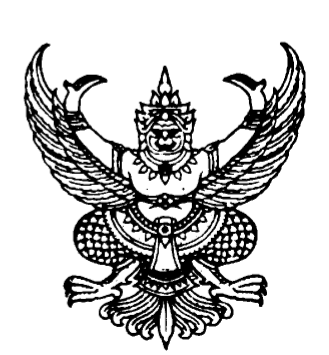 ประกาศองค์การบริหารส่วนตำบลหนองบัวดงเรื่อง ประมวลจริยธรรมของข้าราชการขององค์การบริหารส่วนตำบลหนองบัวดง   อำเภอศิลาลาด  จังหวัดศรีสะเกษพ.ศ.  2562_______________ตามรัฐธรรมนูญแห่งราชอาณาจักรไทย  พุทธศักราช  2560  มาตรา  76  พระราชบัญญัติ มาตรฐานทางจริยธรรม พ.ศ. 2562 มาตรา  5  มาตรา  6  มาตรา  19  และมาตรา  22  ประกอบกับ ประกาศ  ก.ถ.  เรื่อง  กำหนดมาตรฐานกลางทางจริยธรรม  พ.ศ.  2556  บัญญัติให้มีประมวลจริยธรรมเพื่อ กำหนดมาตรฐานทางจริยธรรมของผู้ดำรงตำแหน่งทางการเมือง  ข้าราชการหรือเจ้าหน้าที่ของรัฐแต่ละ ประเภท  โดยให้มีกลไกและระบบในการบังคับใช้อย่างมีประสิทธิภาพ  รวมทั้งกำหนดขั้นตอนการลงโทษตาม ความร้ายแรงแห่งการกระทำทั้งนี้การฝ่าฝืน หรือไม่ปฏิบัติตามมาตรฐานทางจริยธรรมดังกล่าวให้ถือว่าเป็น การกระทำผิดทางวินัย  เพื่อให้เป็นไปตามเจตนารมณ์ของรัฐธรรมนูญแห่งราชอาณาจักรไทย  พุทธศักราช  2560  มาตรา  76  พระราชบัญญัติมาตรฐานทางจริยธรรม พ.ศ. 2562  มาตรา  5  มาตรา  6  มาตรา  19  และ มาตรา  22  ประกอบกับประกาศ  ก.ถ.  เรื่อง  กำหนดมาตรฐานกลางทางจริยธรรม  พ.ศ. 2556 องค์การ บริหารส่วนตำบลหนองบัวดงจึงให้จัดทำเป็นประมวลจริยธรรมของข้าราชการองค์การบริหารส่วนตำบล        หนองบัวดงแทน  เพื่อเป็นเครื่องกำกับความประพฤติของข้าราชการในสังกัด  ตามประมวลจริยธรรมแนบท้ายนี้ ทั้งนี้   ตั้งแต่บัดนี้เป็นต้นไป ประกาศ ณ วันที่   2 เดือน  มกราคม   พ.ศ. 2562 (นายจรูณ  สาลีวัน) นายกองค์การบริหารส่วนตำบลหนองบัวดง-4-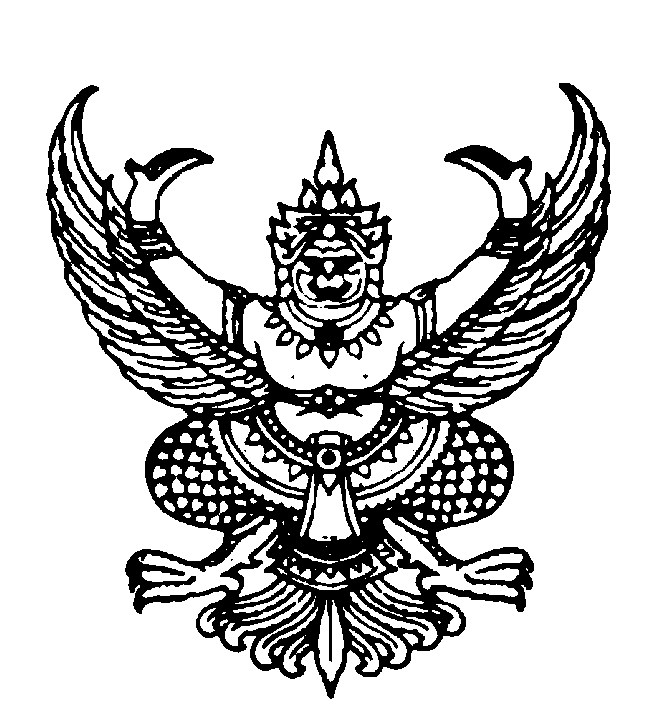 ประมวลจริยธรรมของข้าราชการ ขององค์การบริหารตำบลหนองบัวดง  จังหวัดศรีสะเกษพ.ศ. 2562__________________		ประมวลจริยธรรมของข้าราชการนี้จัดทำตามเจตนารมณ์ของรัฐธรรมนูญแห่งราชอาณาจักรไทย  พุทธศักราช  2560  มาตรา  76  พระราชบัญญัติมาตรฐานทางจริยธรรม พ.ศ. 2562  มาตรา  5  มาตรา  6  มาตรา  19  และมาตรา  22  ประกอบกับประกาศ  ก.ถ.  เรื่อง  กำหนดมาตรฐานกลางทางจริยธรรมพ.ศ.  2556โดยมีวัตถุประสงค์เพื่อเป็นเครื่องมือกำกับความประพฤติของข้าราชการ ที่สร้างความโปร่งใส  มีมาตรฐานในการ ปฏิบัติงานที่ชัดเจนและเป็นสากล ยึดถือเป็นหลักการและแนวทางปฏิบัติอย่างสม่ำเสมอ  ทั้งในระดับองค์กรและระดับบุคคล  และเป็นเครื่องมือการตรวจสอบการทำงานด้านต่างๆ ขององค์การบริหารส่วนตำบลหนองบัวดง  เพื่อให้การดำเนินงานเป็นไปตามหลักคุณธรรม จริยธรรม มีประสิทธิภาพและประสิทธิผลทำให้เกิดรูปแบบองค์กรอันเป็นที่ยอมรับ  เพิ่มความน่าเชื่อถือ  เกิดความมั่นใจแก่ผู้รับบริการ และประชาชนทั่วไป  ตลอดจนผู้มีส่วนได้เสีย ทำให้เกิดพันธะผูกพันระหว่างองค์กรและข้าราชการในทุกระดับ  โดยให้ฝ่ายบริหารใช้อำนาจในขอบเขต สร้างระบบความรับผิดชอบของข้าราชการต่อตนเองต่อองค์กรต่อผู้บังคับบัญชา  ต่อประชาชน และต่อสังคม  ตามลำดับ ป้องกันการแสวงหาประโยชน์โดยมิชอบ  และความขัดแย้งทางผลประโยชน์ที่อาจเกิดขึ้น  รวมทั้งเสริมสร้างความโปร่งใสในการปฏิบัติงาน ทั้งนี้  รวมถึงเพื่อใช้เป็นค่านิยมร่วมสำหรับองค์กรและข้าราชการทุกคนพึงยึดถือเป็นแนวทางปฏิบัติควบคู่ไปกับระเบียบและกฎข้อบังคับอื่นๆอย่างทั่วถึงและมีประสิทธิภาพ ดังนี้ หมวด 1 บททั่วไปข้อ 1ในประมวลจริยธรรมนี้ “ ประมวลจริยธรรม”  หมายถึง  ประมวลจริยธรรมของข้าราชการขององค์การบริหารส่วนตำบลหนองบัวดง“ข้าราชการ” หมายถึง  ข้าราชการส่วนท้องถิ่น  ข้าราชการส่วนท้องถิ่นสามัญ ข้าราชการครู และบุคลากรทางการศึกษาตามที่บัญญัติไว้ในพระราชบัญญัติระเบียบข้าราชการส่วนท้องถิ่นรวมถึงพนักงานจ้าง และลูกจ้างขององค์กรปกครองส่วนท้องถิ่น  “คณะกรรมการจริยธรรม” หมายถึง คณะกรรมการจริยธรรมประจำองค์การบริหารส่วนตำบลหนองบัวดงข้อ 2ให้นายกองค์การบริหารส่วนตำบลหนองบัวดง  รักษาการตามประมวลจริยธรรมนี้ หมวด 2มาตรฐานจริยธรรมส่วนที่ 1มาตรฐานจริยธรรมอันเป็นค่านิยมหลัก สำหรับข้าราชการขององค์การบริหารส่วนตำบลหนองบัวดงข้อ 3ข้าราชการขององค์การบริหารส่วนตำบลหนองบัวดงทุกคน  มีหน้าที่ดำเนินการให้เป็นไปตาม กฎหมาย  เพื่อรักษาประโยชน์ส่วนรวม  เป็นกลางทางการเมือง  อำนวยความสะดวกและให้บริการแก่ ประชาชนตามหลักธรรมาภิบาล  โดยจะต้องยึดมั่นในค่านิยมหลัก  10  ประการ  ดังนี้ - 5 –1. การยึดมั่นในระบอบประชาธิปไตยอันมีพระมหากษัตริย์ทรงเป็นประมุข 2. การยึดมั่นในคุณธรรมและจริยธรรม 3. การมีจิตสำนึกที่ดี  ซื่อสัตย์  และรับผิดชอบ 4. การยึดถือประโยชน์ของประเทศชาติเหนือกว่าประโยชน์ส่วนตน  และไม่มีผลประโยชน์ทับซ้อน 5. การยืนหยัดทำในสิ่งที่ถูกต้อง  เป็นธรรม  และถูกกฎหมาย 6. การให้บริการแก่ประชาชนด้วยความรวดเร็ว  มีอัธยาศัย  และไม่เลือกปฏิบัติ 7. การให้ข้อมูลข่าวสารแก่ประชาชนอย่างครบถ้วน  ถูกต้อง  และไม่บิดเบือนข้อเท็จจริง 8. การมุ่งผลสัมฤทธิ์ของงาน  รักษามาตรฐาน  มีคุณภาพ  โปร่งใส  และตรวจสอบได้ 9. การยึดมั่นในหลักจรรยาวิชาชีพขององค์กร 10. การสร้างจิตสำนึกให้ประชาชนในท้องถิ่นประพฤติตนเป็นพลเมืองที่ดีร่วมกันพัฒนาชุมชนให้น่าอยู่คู่คุณธรรมและดูแลสภาพสิ่งแวดล้อมให้สอดคล้องรัฐธรรมนูญฉบับปัจจุบัน ส่วนที่ 2 จรรยาวิชาชีพขององค์กรข้อ  4ข้าราชการขององค์การบริหารส่วนตำบลหนองบัวดง   ต้องจงรักภักดีต่อชาติ  ศาสนา  และพระมหากษัตริย์ ข้อ  5ข้าราชการขององค์การบริหารส่วนตำบลหนองบัวดง  ต้องเป็นแบบอย่างที่ดีในการรักษาไว้และปฏิบัติตามรัฐธรรมนูญแห่งราชอาณาจักรไทยทุกประการ ข้อ  6  ข้าราชการขององค์การบริหารส่วนตำบลหนองบัวดง  ต้องเป็นแบบอย่างที่ดีในการเป็นพลเมืองดี เคารพและปฏิบัติตามกฎหมายอย่างเคร่งครัดข้อ 7ข้าราชการขององค์การบริหารส่วนตำบลหนองบัวดง  ต้องไม่ประพฤติตนอันอาจก่อให้เกิดความเสื่อมเสียต่อเกียรติภูมิของตำแหน่งหน้าที่ข้อ  8ข้าราชการขององค์การบริหารส่วนตำบลหนองบัวดง  ต้องปฏิบัติหน้าที่อย่างเต็มกำลัง ความสามารถด้วยความเสียสละทุ่มเทสติปัญญาความรู้ความสามารถให้บรรลุผลสำเร็จและมีประสิทธิภาพ ตามภาระหน้าที่ที่ได้รับมอบหมาย  เพื่อให้เกิดประโยชน์สูงสุดแก่ประเทศชาติและประชาชน ข้อ 9  ข้าราชการขององค์การบริหารส่วนตำบลหนองบัวดง   ต้องมุ่งแก้ปัญหาความเดือดร้อนของประชาชนด้วยความเป็นธรรมรวดเร็วและมุ่งเสริมสร้างความเข้าใจอันดีระหว่างหน่วยงานและประชาชน ข้อ  10ข้าราชการขององค์การบริหารส่วนตำบลหนองบัวดง  ต้องปฏิบัติหน้าที่ด้วยความสุภาพเรียบร้อย มีอัธยาศัย ข้อ  11ข้าราชการขององค์การบริหารส่วนตำบลหนองบัวดง  ต้องรักษาความลับที่ได้จากการปฏิบัติ หน้าที่ การเปิดเผยข้อมูลที่เป็นความลับโดยข้าราชการ /พนักงานจ้างจะกระทำได้ต่อเมื่อมีอำนาจหน้าที่และได้รับ อนุญาตจากผู้บังคับบัญชา หรือเป็นไปตามที่กฎหมายกำหนดเท่านั้น ข้อ  12ข้าราชการขององค์การบริหารส่วนตำบลหนองบัวดง  ต้องรักษา  และเสริมสร้างความสามัคคีระหว่างผู้ร่วมงาน พร้อมกับให้ความช่วยเหลือเกื้อกูลซึ่งกันและกันในทางที่ชอบ ข้อ  13ข้าราชการขององค์การบริหารส่วนตำบลหนองบัวดง  ต้องไม่ใช้สถานะหรือตำแหน่งไปแสวงหาประโยชน์ที่มิควรได้สำหรับตนเองหรือผู้อื่นไม่ว่าจะเป็นประโยชน์ในทางทรัพย์สินหรือไม่ก็ตาม  ตลอดจนไม่รับ ของขวัญ  ของกำนัล  หรือประโยชน์อื่นใดจากผู้ร้องเรียน  หรือบุคคลที่เกี่ยวข้องเพื่อประโยชน์ต่างๆ อันอาจ เกิดจากการปฏิบัติหน้าที่ของตน  เว้นแต่เป็นการให้โดยธรรม  จรรยาหรือการให้ตามประเพณี - 6 -ข้อ  14ข้าราชการขององค์การบริหารส่วนตำบลหนองบัวดง   ต้องประพฤติตนให้สามารถทำงานร่วมกับ ผู้อื่นด้วยความสุภาพ  มีน้ำใจ  มีมนุษย์สัมพันธ์อันดี  ต้องไม่ปิดบังข้อมูลที่จำเป็นในการปฏิบัติงานของเพื่อนร่วมงาน  และไม่นำผลงานของผู้อื่นมาแอบอ้างเป็นผลงานของตน ส่วนที่  3จรรยาวิชาชีพ  (ถ้ามี)ข้อ  15   ข้อบัญญัติจรรยาบรรณทางบุคลากรที่เป็นผู้ประกอบวิชาชีพขององค์การบริหารส่วนตำบลหนองบัวดง1)  บทบัญญัติจรรยาทางวิชาชีพวิศวกรโยธา  ดังนี้ (๑)   ไม่กระทำการใดๆ อันอาจนำมาซึ่งความเสื่อมเสียเกียรติศักดิ์แห่งวิชาชีพ (๒)  ต้องปฏิบัติงานที่ได้รับอย่างถูกต้องตามหลักปฏิบัติและวิชาการ (๓)  ต้องประกอบวิชาชีพวิศวกรรมควบคุมด้วยความซื่อสัตย์สุจริต (๔)ไม่ใช้อำนาจหน้าที่โดยไม่ชอบธรรม หรือใช้อิทธิพลหรือให้ผลประโยชน์แก่บุคคลใดเพื่อให้ ตนเองหรือผู้อื่นได้รับหรือไม่ได้รับงาน (๕)  ไม่เรียกรับ หรือยอมรับทรัพย์สินหรือผลประโยชน์อย่างใดสำหรับตนเองหรือผู้อื่นโดยมิ ชอบ จากผู้รับเหมาหรือบุคคลใดซึ่งเกี่ยวข้องในงานที่ทำอยู่กับผู้ว่าจ้าง (๖)  ไม่โฆษณาหรือยอมให้ผู้อื่นโฆษณา ซึ่งการประกอบวิชาชีพวิศวกรรมควบคุมเกินความเป็น จริง (๗)  ไม่ประกอบวิชาชีพวิศวกรรมควบคุมเกินความสามารถที่ตนเองจะกระทำได้ (๘)  ไม่ละทิ้งงานที่ได้รับทำโดยไม่มีเหตุอันสมควร (๙)  ไม่ลงลายมือชื่อเป็นผู้ประกอบวิชาชีพวิศวกรรมควบคุม ในงานที่ตนเองไม่ได้รับทำ ตรวจสอบหรือควบคุมด้วยตนเอง (๑๐)  ไม่เปิดเผยความลับของงานที่ตนได้รับทำ เว้นแต่ได้รับอนุญาตจากผู้ว่าจ้าง (๑๑)  ไม่แย่งงานจากผู้ประกอบวิชาชีพวิศวกรรมควบคุมอื่น (๑๒)  ไม่รับทำงานหรือตรวจสอบงานชิ้นเดียวกันกับที่ผู้ประกอบวิชาชีพวิศวกรรมควบคุมอื่น ทำอยู่ เว้นแต่เป็นการทำงานหรือตรวจสอบตามหน้าที่หรือแจ้งให้ผู้ประกอบวิชาชีพ วิศวกรรมควบคุมอื่นนั้นทราบล่วงหน้าแล้ว (๑๓)  ไม่รับดำเนินงานชิ้นเดียวกันให้แก่ผู้ว่าจ้างรายอื่น เพื่อการแข่งขันราคา เว้นแต่ได้แจ้งให้ ผู้ว่าจ้างรายแรกทราบล่วงหน้าเป็นลายลักษณ์อักษร หรือได้รับความยินยอมเป็นลาย ลักษณ์อักษรจากผู้ว่าจ้างรายแรก และได้แจ้งให้ผู้ว่าจ้างรายอื่นนั้นทราบล่วงหน้าแล้ว (๑๔)  ไม่ใช้หรือคัดลอกแบบ รูป แผนผัง หรือเอกสาร ที่เกี่ยวกับงานของผู้ประกอบวิชาชีพ วิศวกรรมควบคุมอื่น เว้นแต่จะได้รับอนุญาตจากผู้ประกอบวิชาชีพวิศวกรรมควบคุมอื่น นั้น (๑๕)  ไม่กระทำการใดๆ โดยจงใจให้เป็นที่เสื่อมเสียแก่ชื่อเสียงหรืองานของผู้ประกอบวิชาชีพ วิศวกรรมควบคุมอื่น 2)  บทบัญญัติจรรยาบรรณวิชาชีพครู  ดังนี้ 1. จรรยาบรรณต่อตนเอง ข้อที่  1ผู้ประกอบวิชาชีพทางการศึกษา  ต้องมีวินัยในตนเอง  พัฒนาตนเองด้านวิชาชีพ  บุคลิกภาพ และวิสัยทัศน์  ให้ทันต่อการพัฒนาทางวิทยาการ  เศรษฐกิจ สังคม  และการเมืองอยู่เสมอ 2.  จรรยาบรรณต่อวิชาชีพ ข้อที่  2ผู้ประกอบวิชาชีพทางการศึกษา  ต้องรัก  ศรัทธา  ซื่อสัตย์สุจริต  รับผิดชอบต่อวิชาชีพ และเป็นสมาชิกที่ดีขององค์กรวิชาชีพ 3.  จรรยาบรรณต่อผู้รับบริการ ข้อที่  3ผู้ประกอบวิชาชีพทางการศึกษา  ต้องรัก  เมตตา  เอาใจใส่  ช่วยเหลือ  ส่งเสริมให้กำลังใจแก่ศิษย์  และผู้รับบริการ  ตามบทบาทหน้าที่โดยเสมอหน้า - 7 –ข้อที่  4ผู้ประกอบวิชาชีพทางการศึกษา  ต้องส่งเสริมให้เกิดการเรียนรู้  ทักษะ  และนิสัย ที่ถูกต้องดีงามแก่ศิษย์  และผู้รับบริการ  ตามบทบาทหน้าที่อย่างเต็มความสามารถ  ด้วยความบริสุทธิ์ใจ ข้อที่  5ผู้ประกอบวิชาชีพทางการศึกษา  ต้องประพฤติปฏิบัติตนเป็นแบบอย่างที่ดี  ทั้งทางกาย วาจา  และจิตใจ ข้อที่ 6ผู้ประกอบวิชาชีพทางการศึกษา  ต้องไม่กระทำตนเป็นปฏิปักษ์ต่อความเจริญทางกาย สติปัญญา  จิตใจ  อารมณ์  และสังคมของศิษย์  และผู้รับบริการ ข้อที่7 ผู้ประกอบวิชาชีพทางการศึกษา  ต้องให้บริการด้วยความจริงใจและเสมอภาค  โดยไม่เรียก รับหรือยอมรับผลประโยชน์จากการใช้ตำแหน่งหน้าที่โดยมิชอบ 4. จรรยาบรรณต่อผู้ร่วมประกอบวิชาชีพ ข้อที่  8ผู้ประกอบวิชาชีพทางการศึกษา  พึงช่วยเหลือเกื้อกูลซึ่งกันและกันอย่างสร้างสรรค์ โดยยึดมั่นในระบบคุณธรรม  สร้างความสามัคคีในหมู่คณะ 5.  จรรยาบรรณต่อสังคม ข้อที่  9 ผู้ประกอบวิชาชีพทางการศึกษา  พึงประพฤติปฏิบัติตนเป็นผู้นำในการอนุรักษ์และพัฒนา เศรษฐกิจ  สังคม  ศาสนา  ศิลปวัฒนธรรม  ภูมิปัญญา สิ่งแวดล้อม  รักษาผลประโยชน์ของส่วนรวม  และยึด มั่นในการปกครองระบอบประชาธิปไตยอันมีพระมหากษัตริย์ทรงเป็นประมุข หมวด 3กลไกและระบบบังคับใช้ประมวลจริยธรรมส่วนที่ 1กลไกการบังคับใช้ประมวลจริยธรรมข้อ  16ให้สำนักงานปลัดมีหน้าที่ควบคุมกำกับการให้มีการปฏิบัติตามประมวลจริยธรรมนี้อย่างทั่วถึงและเคร่งครัด  โดยมีอำนาจหน้าที่ดังนี้ 1. ดำเนินการเผยแพร่  ปลูกฝัง ส่งเสริม ยกย่องข้าราชการที่เป็นแบบอย่างที่ดีและติดตาม สอดส่องการปฏิบัติตามประมวลจริยธรรมนี้อย่างสม่ำเสมอสืบสวนหาข้อเท็จจริง หรือสอบสวนการฝ่าฝืนจริยธรรมนี้  เพื่อรายงานผลให้นายกองค์การบริหารส่วนตำบลหนองบัวดง  หรือกรรมการจริยธรรมพิจารณา  ทั้งนี้  โดยอาจมีผู้ร้องขอหรืออาจดำเนินการ ตามที่นายกองค์การบริหารส่วนตำบลหนองบัวดง  หรือ คณะกรรมการจริยธรรมมอบหมายหรือตามที่เห็นเอง  ก็ได้ ให้ความช่วยเหลือและดูแลข้าราชการซึ่งปฏิบัติตามประมวลจริยธรรมนี้อย่างตรงไปตรงมา  มิให้ถูกกลั่นแกล้งหรือถูกใช้อำนาจโดยไม่เป็นธรรม  ในกรณีที่เห็นว่านายกองค์การบริหารส่วนตำบลหนองบัวดง  หรือคณะกรรมการจริยธรรมไม่ให้ความคุ้มครองต่อข้าราชการผู้นั้นตามสมควร  อาจยื่นเรื่องโดยไม่ต้องผ่าน นายกองค์การบริหารส่วนตำบลหนองบัวดง  หรือ คณะกรรมการจริยธรรม  ไปยังผู้ตรวจการแผ่นดินก็ได้ คุ้มครองข้าราชการซึ่งปฏิบัติตามประมวลจริยธรรมนี้อย่างตรงไปตรงมา มิให้ถูกกลั่นแกล้งหรือถูกใช้อำนาจโดยไม่เป็นธรรม  การดำเนินการต่อข้าราชการที่อยู่ระหว่างถูกกล่าวหาว่าไม่ปฏิบัติตาม ประมวลจริยธรรมนี้  อันมีผลกระทบต่อการแต่งตั้ง โยกย้าย เลื่อนขั้นเงินเดือน  ตั้งกรรมการสอบสวน ข้อเท็จจริงหรือวินัย  หรือกระทบต่อสิทธิหน้าที่ของข้าราชการผู้นั้น  จะกระทำมิได้  เว้นแต่จะได้รับความเห็น ชอบจากคณะกรรมการจริยธรรมแล้ว ทำหน้าที่ฝ่ายเลขานุการของคณะกรรมการจริยธรรมขององค์กรปกครองส่วนท้องถิ่น ดำเนินการอื่นตามที่กำหนดในประมวลจริยธรรมนี้  หรือตามที่คณะกรรมการจริยธรรมหรือปลัดมอบหมาย  ทั้งนี้  โดยไม่กระทบต่อความเป็นอิสระของผู้ดำรงตำแหน่งในสำนักปลัด  อบต. อื่นๆตามที่เห็นสมควร - 8 -ข้อ  17ให้นายกองค์การบริหารส่วนตำบลหนองบัวดง  แต่งตั้งคณะกรรมการจริยธรรมขึ้น  เพื่อควบคุม กำกับ  ให้มีการปฏิบัติตามประมวลจริยธรรมนี้ คณะกรรมการจริยธรรม  ประกอบด้วย             (1) ปลัดหรือรองปลัดที่ได้รับมอบหมาย  เป็นประธานกรรมการ             (2)  กรรมการจากข้าราชการซึ่งดำรงตำแหน่งสายงานผู้บริหาร  เลือกกันเองให้เหลือสองคน (3)  กรรมการ  ซึ่งเป็นข้าราชการที่ไม่ได้ดำรงตำแหน่งสายงานผู้บริหารในองค์การบริหาร    ส่วนตำบลหนองบัวดง ที่ได้รับเลือกตั้งจากข้าราชการ  พนักงานจ้าง  และลูกจ้างขององค์การบริหารส่วนตำบลหนองบัวดง  นั้น  จำนวนสองคน (4)  กรรมการผู้ทรงคุณวุฒิภายนอก  ให้กรรมการตาม(1) –(3) ร่วมกันเสนอชื่อและคัดเลือกให้เหลือสองคน ให้หัวหน้าสำนักปลัดอบต.เป็นเลขานุการคณะกรรมการจริยธรรม  และอาจแต่งตั้งผู้ช่วยเลขานุการคณะกรรมการจริยธรรมได้ตามความเหมาะสม กรรมการจริยธรรมต้องไม่เคยถูกลงโทษทางวินัยมาก่อน ข้อ  18คณะกรรรมการจริยธรรมมีอำนาจหน้าที่  ดังนี้              1. ควบคุม กำกับ ส่งเสริมและให้คำแนะนำในการใช้บังคับประมวลจริยธรรมนี้ในองค์กรปกครองส่วนท้องถิ่นสอดส่องดูแลให้มีการปฏิบัติตามประมวลจริยธรรมในองค์กรปกครองส่วนท้องถิ่น  ในกรณีที่มีข้อสงสัยหรือมีข้อร้องเรียนว่ามีการฝ่าฝืนจริยธรรมหรือจรรยาหรือในกรณีที่มีการอุทธรณ์ การลงโทษ ผู้ฝ่าฝืนตามประมวลจริยธรรมนี้  จะต้องไต่สวนข้อเท็จจริง และมีคำวินิจฉัยโดยเร็ว ให้คณะกรรมการจริยธรรมหรือผู้ที่คณะกรรมการจริยธรรมมอบหมายมีอำนาจหน้าที่ ขอให้กระทรวง  กรม  หน่วยงานราชการ  รัฐวิสาหกิจ  หน่วยงานอื่นของรัฐ  หรือห้างหุ้นส่วน  บริษัท  ชี้แจง ข้อเท็จจริง  ส่งเอกสารและหลักฐานที่เกี่ยวข้อง ส่งผู้แทนหรือบุคคลในสังกัด  มาชี้แจงหรือให้ถ้อยคำเกี่ยวกับ เรื่องที่สอบสวน เรียกผู้ถูกกล่าวหา  หรือข้าราชการของหน่วยงานนี้มาชี้แจง  หรือให้ถ้อยคำหรือให้ส่งเอกสารและหลักฐานเกี่ยวกับเรื่องที่สอบสวน พิจารณาวินิจฉัยชี้ขาดปัญหาอันเกิดจากการใช้บังคับประมวลจริยธรรมนี้ในองค์กรปกครองส่วนท้องถิ่น เมื่อได้วินิจฉัยแล้วให้ส่งคำวินิจฉัยให้คณะกรรมการบริหารงานบุคคลระดับจังหวัดโดยพลัน ถ้าคณะกรรมการบริหารงานบุคคลระดับจังหวัดมิได้วินิจฉัยเป็นอย่างอื่นภายในเก้าสิบวัน  นับแต่วันที่ คณะกรรมการบริหารงานบุคคลระดับจังหวัดรับเรื่อง  ให้คำวินิจฉัยของคณะกรรมการจริยธรรมเป็นที่สุด ส่งเรื่องให้ผู้ตรวจการแผ่นดินพิจารณาวินิจฉัยในกรณีที่เห็นว่าเรื่องนั้นเป็นเรื่องสำคัญหรือมีผลกระทบในวงกว้างหลายองค์กรปกครองส่วนท้องถิ่น คุ้มครองข้าราชการซึ่งปฏิบัติตามประมวลจริยธรรมนี้อย่างตรงไปตรงมา  มิให้ผู้บังคับบัญชาใช้อำนาจ โดยไม่เป็นธรรมต่อข้าราชการผู้นั้น ดำเนินการอื่นตามประมวลจริยธรรมนี้  หรือตามที่ผู้ตรวจการแผ่นดินมอบหมาย   การประชุมคณะกรรมการจริยธรรมให้นำกฎหมายว่าด้วยวิธีปฏิบัติราชการทางปกครองมาใช้บังคับ  ส่วนที่  2ระบบบังคับใช้ประมวลจริยธรรมข้อ  19กรณีมีการร้องเรียนหรือปรากฏเหตุว่ามีเจ้าหน้าที่ประพฤติปฏิบัติฝ่าฝืนประมวลจริยธรรม    ให้นายกองค์การบริหารส่วนตำบลหนองบัวดง  เป็นผู้รับผิดชอบพิจารณาดำเนินการ ข้อ  20การดำเนินการตามข้อ  19ให้ผู้รับผิดชอบพิจารณาดำเนินการแต่งตั้งคณะกรรมการจำนวนไม่น้อยกว่าสามคน  เป็นผู้ดำเนินการสอบสวนทางจริยธรรม ข้อ  21การประพฤติปฏิบัติฝ่าฝืนประมวลจริยธรรมนี้จะถือเป็นการฝ่าฝืนจริยธรรมร้ายแรงหรือไม่ ให้พิจารณาจากพฤติกรรมของการฝ่าฝืน  ความจงใจหรือเจตนา  มูลเหตุจูงใจ  ความสำคัญและระดับ- 9 –ตำแหน่ง ตลอดจนหน้าที่ความรับผิดชอบของผู้ฝ่าฝืน  อายุ  ประวัติ  และความประพฤติในอดีต  สภาพแวดล้อมแห่ง กรณีผลร้ายอันเกิดจาการฝ่าฝืน  และเหตุอื่นอันควรนำมาประกอบการพิจารณา ข้อ  22หากการดำเนินการสอบสวนตามข้อ  20แล้ว ไม่ปรากฏข้อเท็จจริงว่ามีการฝ่าฝืนประมวลจริยธรรม  ให้ผู้รับผิดชอบพิจารณาดำเนินการตามข้อ  19สั่งยุติเรื่อง  แต่หากปรากฏข้อเท็จจริงว่าเป็นการ ฝ่าฝืนประมวลจริยธรรม  แต่ไม่ถึงกับเป็นความผิดทางวินัย ให้ผู้รับผิดชอบพิจารณาดำเนินการตามข้อ  19สั่งลงโทษผู้ฝ่าฝืนตามข้อ  25แต่หากปรากฏว่าเป็นความผิดทางวินัยให้ดำเนินการทางวินัย ข้อ  23การดำเนินการสอบสวนทางจริยธรรมและการลงโทษผู้ฝ่าฝืนตามข้อ  19ข้อ  20และข้อ 22ให้นำแนวทางและวิธีการสอบสวนตามมาตรฐานทั่วไปเกี่ยวกับวินัย และการรักษาวินัย และการ ดำเนินการทางวินัยขององค์กรปกครองส่วนท้องถิ่นมาบังคับใช้โดยอนุโลม ข้อ  24การสั่งการของผู้รับผิดชอบดำเนินการตามข้อ  22ให้ดำเนินการตามนั้นเว้นแต่จะปรากฏข้อเท็จจริงในภายหลังที่อาจทำให้ผลของการสั่งการนั้นเปลี่ยนแปลงไป หมวด 4ขั้นตอนการลงโทษข้อ  25การประพฤติปฏิบัติฝ่าฝืนประมวลจริยธรรมนี้  ในกรณีอันมิใช่เป็นความผิดทางวินัยหรือความผิดทางอาญา  ให้ดำเนินการตามควรแก่กรณีเพื่อให้มีการแก้ไขหรือดำเนินการที่ถูกต้องหรือตักเตือน  หรือ นำไปประกอบการพิจารณาการแต่งตั้ง  การเข้าสู่ตำแหน่ง  การพ้นจากตำหน่ง  การเลื่อนขั้นเงินเดือน  หรือการ พิจารณาความดีความชอบ  หรือการสั่งให้ผู้ฝ่าฝืนนั้นปรับปรุงตนเองหรือได้รับการพัฒนา3                 แล้วแต่กรณี ข้อ  26เมื่อมีการดำเนินการสอบสวนทางจริยธรรม และมีการสั่งลงโทษตามข้อ 22แล้ว  ให้องค์การบริหารส่วนตำบลหนองบัวดง  ดำเนินการให้เป็นไปตามคำสั่งดังกล่าวโดยไม่ชักช้า ข้อ  27ผู้ถูกลงโทษตามข้อ  25สามารถร้องทุกข์หรืออุทธรณ์ต่อคณะกรรมการจริยธรรมขององค์การบริหารส่วนตำบลเหนองบัวดง  ภายในสามสิบวันนับแต่วันได้ทราบการลงโทษ ผู้ถูกลงโทษตามข้อ 17  (2)  สามารถร้องทุกข์หรืออุทธรณ์ต่อคณะกรรมการบริหารงานบุคคลระดับจังหวัด  ภายในสามสิบวันนับแต่วันได้ทราบการลงโทษ ข้อ  27เมื่อผลการพิจารณาเป็นที่สุดแล้ว  ให้รายงานผลต่อผู้ตรวจการแผ่นดินโดยเร็ว บทเฉพาะกาลข้อ  28จัดให้มีการประเมินการปฏิบัติตามประมวลจริยธรรมนี้  พร้อมดำเนินการปรับปรุงแก้ไขประมวลจริยธรรมให้มีความเหมาะสม(ถ้ามี)และแจ้งให้คณะกรรมการบริหารงานบุคคลระดับจังหวัด  คณะกรรมการข้าราชการส่วนท้องถิ่น ซึ่งเป็นองค์กรกลางการบริหารงานบุคคลส่วนท้องถิ่น และผู้ตรวจการ แผ่นดินทราบต่อไป *************************ภาคผนวก-11-องค์ประกอบคณะกรรมการจริยธรรม คณะกรรมการจริยธรรมประจำองค์กรปกครองส่วนท้องถิ่น  จัดตั้งขึ้นเพื่อควบคุม  และกำกับให้มีการปฏิบัติตามประมวลจริยธรรมนี้  และเพื่อให้องค์กรปกครองส่วนท้องถิ่นทุกแห่ง  มีองค์ประกอบของ คณะกรรมการจริยธรรมให้เป็นมาตรฐานเดียวกัน  คณะทำงานจัดทำร่างประมวลจริยธรรมขององค์กรปกครอง ส่วนท้องถิ่นจึงได้กำหนดองค์ประกอบคระกรรมการจริยธรรม  และอำนาจหน้าที่ของคณะกรรมการขึ้น  รายละเอียดปรากฏอยู่ในหมวด  3  ส่วนที่  1  ข้อ  17  และ  18 -12-แผนภาพขั้นตอนการจัดทำประมวลจริยธรรม แต่งตั้งคณะทำงานฯคณะทำงานฯจัดทำประมวลจริยธรรมเสนอผู้บริหารพิจารณา คณะทำงานมีหน้าที่ จัดทำประมวลจริยธรรม  (และมาตรการที่จะนำไปสู่การปฏิบัติ) รับฟังความคิดเห็น / ระดมสมองจากข้าราชการ  และลูกจ้างประชาชน  ตลอดจนผู้เกี่ยวข้อง เสนอประมวลฯต่อผู้บริหาร ผลักดันประมวลฯสู่ความสำเร็จเห็นชอบ    เห็นเป็นอย่างอื่นคณะทำงานนำมาปรับปรุงแก้ไข     ลงนามประกาศ/แจ้งทุกคนทราบติดประกาศ  คณะกรรมการข้าราชการส่วนท้องถิ่นช่วยเหลือ  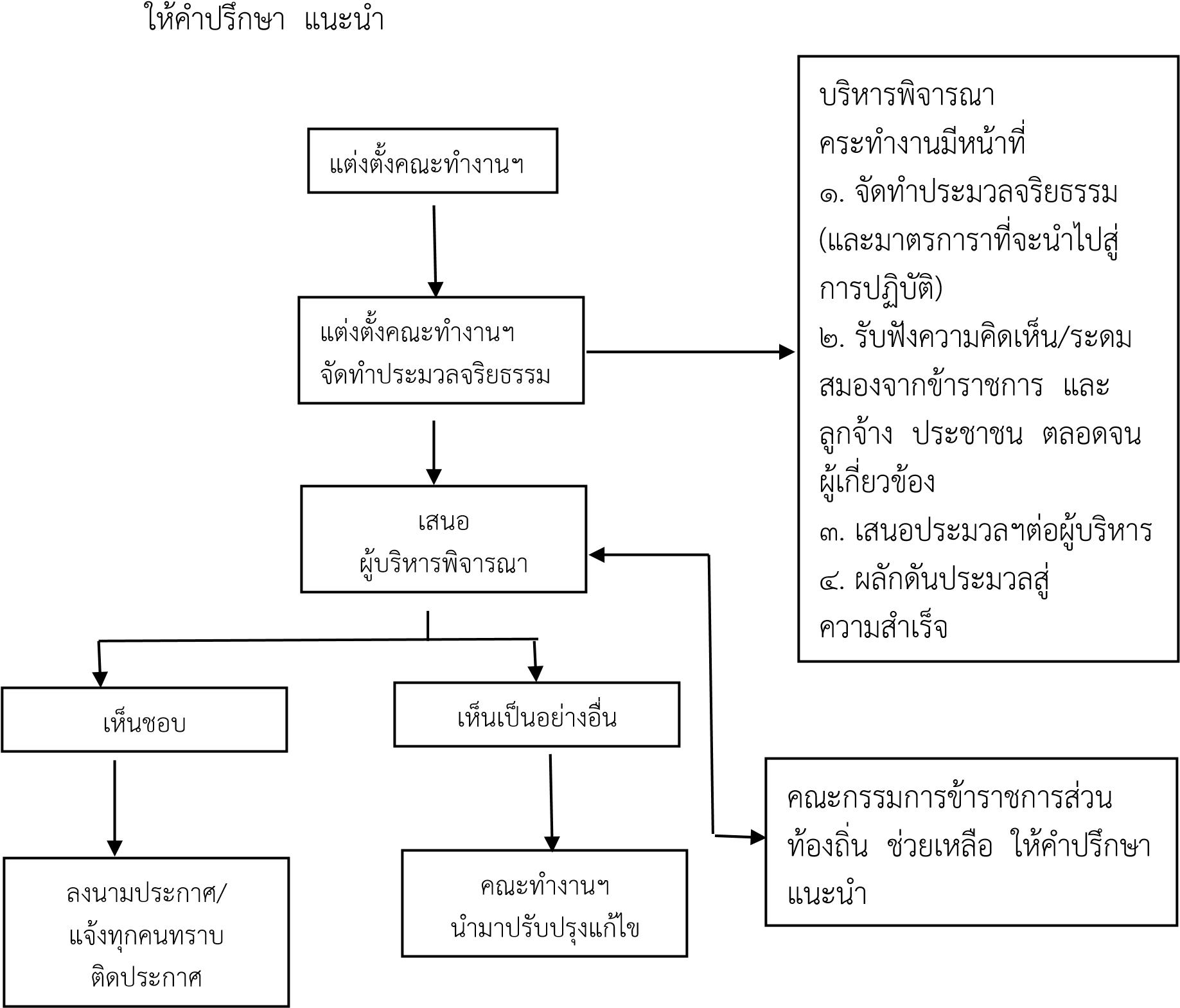 -13-รัฐธรรมนูญแห่งราชอาณาจักรไทย  พุทธศักราช  ๒๕6๐  มาตรา  76รัฐพึงพัฒนาระบบการบริหารราชการแผ่นดินทั้งราชการส่วนกลาง  ส่วนภูมิภาค  ส่วนท้องถิ่น  และงานของรัฐอย่างอื่น  ให้เป็นไปตามหลักการบริหารกิจการบ้านเมืองที่ดี  โดยหน่วยงานของรัฐ  ต้องร่วมมือและช่วยเหลือกันในการปฏิบัติหน้าที่  เพื่อให้การบริหารราชการแผ่นดิน  การจัดทำบริการสาธารณะ  และการใช้จ่ายเงินงบประมาณมีประสิทธิภาพสูงสุด  เพื่อประโยชน์สุขของประชาชน  รวมตลอดทั้งพัฒนา เจ้าหน้าที่ของรัฐให้มีความซื่อสัตย์สุจริต  และมีทัศนคติเป็นผู้ให้บริการประชาชนให้เกิดความสะดวก  รวดเร็ว  ไม่เลือกปฏิบัติ  และปฏิบัติหน้าที่อย่างมีประสิทธิภาพ 		รัฐพึงดำเนินการให้มีกฎหมายเกี่ยวกับการบริหารงานบุคคลของหน่วยงานของรัฐให้เป็นไปตาม ระบบคุณธรรม  โดยกฎหมายดังกล่าวอย่างน้อยต้องมีมาตรการป้องกันมิให้ผู้ใดใช้อำนาจ  หรือกระทำการ     โดยมิชอบที่เป็นการก้าวก่ายหรือแทรกแซงการปฏิบัติหน้าที่ หรือกระบวนการแต่งตั้งหรือการพิจารณา  ความดี ความชอบของเจ้าหน้าที่ของรัฐ  		รัฐพึงจัดให้มีมาตรฐานทางจริยธรรม เพื่อให้หน่วยงานของรัฐใช้เป็นหลักในการกำหนดประมวลจริยธรรม  สำหรับเจ้าหน้าที่ของรัฐในหน่วยงานนั้น ๆ ซึ่งต้องไม่ต่ำกว่ามาตรฐานทางจริยธรรมดังกล่าว-14-ค่านิยมหลัก (Core Value)  ของมาตรฐานจริยธรรมสำหรับผู้ดำรงตำแหน่งทางการเมืองและเจ้าหน้าที่ของรัฐ------------------------------------๑.  การยึดมั่นในคุณธรรมและจริยธรรม  ๒.  การมีจิตสำนึกที่ดี  ซื่อสัตย์  และรับผิดชอบ  ๓.  การยึดถือประโยชน์ของประเทศชาติเหนือกว่าประโยชน์ส่วนตน และไม่มีผลประโยชน์ทับซ้อน  ๔.  การยืนหยัดทำในสิ่งที่ถูกต้อง  เป็นธรรม  และถูกกฎหมาย  ๕.  การให้บริการแก่ประชาชนด้วยความรวดเร็ว  มีอัธยาศัย  และไม่เลือกปฏิบัติ  ๖.  การให้ข้อมูลข่าวสารแก่ประชาชนอย่างครบถ้วน  ถูกต้อง  และไม่บิดเบือนข้อเท็จจริง  ๗.  การมุ่งผลสัมฤทธิ์ของงาน  รักษามาตรฐาน  มีคุณภาพ  โปร่งใส  และตรวจสอบได้  ๘.  การยึดมั่นในระบอบประชาธิปไตยอันมีพระมหากษัตริย์ทรงเป็นประมุข  ๙.  การยึดมั่นในหลักจรรยาวิชาชีพขององค์การบริหารส่วนตำบลหนองบัวดง-15-ปัจจัยที่ควรคำนึงถึงและนำมาประกอบการพิจารณาจัดทำประมวลจริยธรรมของข้าราชการ๑.  พระบรมราโชวาทแก่ข้าราชการพลเรือน  ตั้งแต่ปี  พ.ศ.  ๒๕๒๔ – ๒๕๔๒คือ  (๑)  คุณธรรม  ได้แก่  สุจริต  เที่ยงตรง  เสียสละ  อดทน  ฝึกตน  มีระเบียบ  (๒)  หลักการทำงาน  ได้แก่  เพียบพร้อมความรู้กุศโลบาย  ขยายสัมพันธ์ประสาน  (๓)  คุณค่า  ได้แก่  รับผิดชอบ  ท าหน้าที่เพื่อหน้าที่ให้สำเร็จทันการณ์  ปฏิบัติงานยึดมั่นใน ผลประโยชน์ของแผ่นดินและความถูกต้องเป็นธรรม  ๒.  ทศพิธราชธรรม คือ  การให้รักษาความประพฤติให้สงบเรียบร้อย  เสียสละ  ซื่อตรง  อ่อนโยน   ความเพียร  ไม่โกรธ  ไม่เบียดเบียนผู้อื่น  อดทน  การปฏิบัติไม่ให้ผิดจากที่ถูกที่ควร  ๓.  ปรัชญาในการร่างรัฐธรรมนูญแห่งราชอาณาจักรไทย  พุทธศักราช  ๒๕๔๐  ได้แก่(๑)  การใช้อำนาจรัฐต้องคำนึงถึงศักดิ์ศรีความเป็นมนุษย์  สิทธิและเสรีภาพ  (๒)  บุคคลเสมอกันในกฎหมาย  (๓)  การเลือกปฏิบัติโดยไม่เป็นธรรมต่อบุคคลจะกระทำมิได้ (๔)  เสรีภาพในการแสดงความคิดเห็น  (๕)  บุคคลมีสิทธิได้รับทราบข้อมูลของหน่วยราชการ (๖)  บุคคลมีสิทธิมีส่วนร่วมในกระบวนการพิจารณาของเจ้าหน้าที่   	(๗)  ทำงานตามกฎหมายเพื่อรักษาผลประโยชน์ส่วนรวม  (๘)  ส่งเสริม / สนับสนุนการมีส่วนร่วมของประชาชนในการกำหนดนโยบาย  การตัดสินใจ  การเมือง รวมทั้งการตรวจสอบการใช้อำนาจรัฐ  ๔.  วิสัยทัศน์ของแผนปฏิรูประบบบริหารภาครัฐ  ได้แก่(๑)  เป็นระบบที่สร้างประโยชน์ให้ประชาชนและประเทศชาติ  (๒)  เป็นที่เชื่อถือศรัทธาของประชาชน  (๓) เป็นระบบที่มีความรับผิดชอบและเป็นที่พึ่งของประชาชน  (๔)  เป็นระบบที่เข้มแข็ง ทนทานต่ออุปสรรค กล้าหาญต่อสู้ เพื่อคุณธรรม มีเกียรติภูมิ และมีศักดิ์ศรี (๕) เป็นระบบที่ทันสมัย ทันโลก ทันการณ์  (๖)  เป็นระบบที่มีวัฒนธรรมที่มุ่งความเป็นเลิศของงาน  ๕.  พระราชกฤษฎีกาว่าด้วยหลักเกณฑ์และวิธีการบริหารกิจการบ้านเมืองที่ดี  พ.ศ.  ๒๕๔๖  ได้แก่(๑)  เกิดประโยชน์สุขของประชาชน  (๒)  เกิดผลสัมฤทธิ์ต่อภารกิจของรัฐ 	(๓)  มีประสิทธิภาพและเกิดความคุ้มค่าในเชิงภารกิจของรัฐ  (๔)  ไม่มีขั้นตอนการปฏิบัติงานเกินความจำเป็น 	(๕)  มีการปรับปรุงภารกิจของส่วนราชการให้ทันต่อสถานการณ์  (๖)  ประชาชนได้รับการอำนวยความสะดวกและได้รับการตอบสนองความต้องการ (๗)  มีการประเมินผลการปฏิบัติราชการอย่างสม่ำเสมอ  ๖.  ค่านิยมสร้างสรรค์ของเจ้าหน้าที่ของรัฐหรือจรรยาข้าราชการตาม  พ.ร.บ. ระเบียบข้าราชการพลเรือน พ.ศ. ๒๕๕๑คือ  ค่านิยมที่พึงประสงค์สำหรับการยึดถือปฏิบัติในการท างานของ  เจ้าหน้าที่  ของรัฐใน ปัจจุบัน  ๕  ประการ  ได้แก่ 	(๑)  กล้ายืนหยัดทำในสิ่งที่ถูกต้อง  หมายถึง  -ยึดมั่นในความถูกต้อง ความชอบธรรม - เสียสละ - ยึด หลักวิชาและจรรยาวิชาชีพ - ไม่โอนอ่อนตามอิทธิพลใด  -16-(๒)  ซื่อสัตย์และมีความรับผิดชอบ  หมายถึง - ปฏิบัติหน้าที่อย่างตรงไปตรงมา - แยกเรื่องส่วนตัว ออกจากหน้าที่การงาน - มีความรับผิดชอบต่อหน้าที่ ต่อประชาชน ต่อการปฏิบัติงาน ต่อองค์กร และต่อการ พัฒนาปรับปรุงระบบราชการ  (๓)  โปร่งใส  ตรวจสอบได้  หมายถึง - ปรับปรุงกลไกการท างานขององค์กรให้มีความโปร่งใส ให้ประชาชนตรวจสอบความถูกต้องได้ - เปิดเผยข้อมูลข่าวสารภายใต้กรอบของกฎหมาย  (๔)  ไม่เลือกปฏิบัติ  หมายถึง – บริการประชาชนด้วยความเสมอภาค  เน้นความสะดวก  รวดเร็ว ประหยัด  และถูกต้อง - ใช้ทรัพยากรของทางราชการให้คุ้มค่าเสมือนหนึ่งการใช้ทรัพยากรของตนเอง            เน้นการท างานโดยยึดผลลัพธ์เป็นหลัก  มีการวัดผลลัพธ์และค่าใช้จ่าย  (๕) มุ่งผลสัมฤทธิ์ของงาน  หมายถึง – ท างานให้แล้วเสร็จตามกำหนด  เกิดผลดีแก่หน่วยงานและ ส่วนรวม - ใช้ทรัพยากรของทางราชการให้คุ้มค่าเสมือนหนึ่งการใช้ทรัพยากรของตนเอง – เน้นการท างานโดย ยึดผลลัพธ์เป็นหลัก  มีการวัดผลลัพธ์และค่าใช้จ่าย  ๗.  หลักธรรมหรือคำสอนตามศาสนาหรือความเชื่อที่มุ่งให้คนประพฤติตนเป็นคนดี๘.  พฤติกรรมที่พึงประสงค์สำหรับการกระทำผิดและไม่ผิดกฎหมายพฤติกรรมการใช้  อำนาจหน้าที่ในทางมิชอบหรือผิดทำนองคลองธรรมตามทรรศนะของ  นักวิชาการ  เช่น  ๑.  การที่เจ้าหน้าที่ของรัฐไม่ได้กระทำสิ่งหนึ่งสิ่งใดตามที่กฎหมายระบุไว้ (Nonfeasance)  ๒.การที่เจ้าหน้าที่ของรัฐกระทำน้อยกว่าสิ่งที่กฎหมายระบุไว้หรือกระทำการที่ก่อให้เกิดความ บกพร่อง  สูญเสีย  หรือเสียหายแก่ทางราชการ (Malfeasance)  ๓.  การที่เจ้าหน้าที่ของรัฐกระทำการในสิ่งที่ทำเกินขอบเขตอำนาจหน้าที่กฎหมายระบุไว้ (Overfeasance)  ๔.  การที่เจ้าหน้าที่ของรัฐกระทำการตามวัตถุประสงค์ของกฎหมาย แต่ใช้ วิธีการที่ผิด  กฎหมาย (Misfeasance)  ๕.  การที่เจ้าหน้าที่ของรัฐกระทำการที่อาจจะไม่ผิดกฎหมาย  แต่ผิดจรรยาบรรณวิชาชีพ  หรือเป็นที่ รู้จักกันในอีกนัยหนึ่งว่า Conflict of interest / Gray area  ๙.  ข้อบังคับ  ก.พ.  ว่าด้วยจรรยาบรรณของข้าราชการพลเรือน  พ.ศ.  ๒๕๓๗  จรรยาบรรณต่อตนเองข้อ  ๑  ข้าราชการพลเรือนพึงเป็นผู้มีศีลธรรมอันดี  และประพฤติตนให้เหมาะสมกับ  การเป็น ข้าราชการ  ข้อ  ๒  ข้าราชการพลเรือนพึงใช้วิชาชีพในการปฏิบัติหน้าที่ราชการด้วยความซื่อสัตย์ และไม่แสวงหา ประโยชน์โดยมิชอบ  ในกรณีที่วิชาชีพใดมีจรรยาวิชาชีพกำหนดไว้ก็พึงปฏิบัติตามจรรยาวิชาชีพนั้นด้วย  ข้อ  ๓  ข้าราชการพลเรือนพึงมีทัศนคติที่ดี  และพัฒนาตนเองให้  มีคุณธรรมและ  จริยธรรม      รวมทั้งเพิ่มพูนความรู้  ความสามารถและทักษะในการท างานเพื่อให้ปฏิบัติหน้าที่ราชการมี  ประสิทธิภาพ ประสิทธิผลยิ่งขึ้น   จรรยาบรรณต่อหน่วยงาน  ข้อ  ๔ ข้าราชการพลเรือนพึงปฏิบัติหน้าที่ราชการด้วยความสุจริต  เสมอภาค  และปราศจากอคติ  ข้อ  ๕  ข้าราชการพลเรือนพึงปฏิบัติหน้าที่ราชการอย่างเต็มกำลังความสามารถ  รอบคอบ  รวดเร็ว ขยันหมั่นเพียร  ถูกต้องสมเหตุผล  โดยคำนึงถึงประโยชน์ของทางราชการ  และประชาชนเป็นสำคัญ  ข้อ  ๖  ข้าราชการพลเรือนพึงประพฤติตนเป็นผู้ตรงต่อเวลาและใช้เวลาราชการให้เป็น ประโยชน์ต่อ ทางราชการอย่างเต็มที่  ข้อ  ๗  ข้าราชการพลเรือนพึงดูแลรักษาและใช้ทรัพย์สินของทางราชการอย่างประหยัด  คุ้มค่า  โดย ระมัดระวังมิให้เสียหาย  หรือสิ้นเปลืองเยี่ยงวิญญูชนจะพึงปฏิบัติต่อทรัพย์สินของตนเอง   -17- จรรยาบรรณต่อผู้บังคับบัญชาผู้อยู่ใต้บังคับบัญชา  และผู้ร่วมงาน  ข้อ  ๘  ข้าราชการพลเรือนพึงมีความรับผิดชอบในการปฏิบัติงานการให้ความร่วมมือ ช่วยเหลือกลุ่ม งานของตนทั้งในด้านการให้ความคิดเห็น  การช่วยทำงาน  และการแก้ปัญหาร่วมกัน  รวมทั้งการเสนอแนะใน สิ่งที่เห็นว่าจะมีประโยชน์ต่อการพัฒนางานในความรับผิดชอบด้วย  ข้อ  ๙  ข้าราชการพลเรือนซึ่งเป็นผู้บังคับบัญชาพึงดูแลเอาใจใส่ผู้อยู่ใต้บังคับบัญชา  ทั้งในด้านการ ปฏิบัติงาน  ขวัญกำลังใจ  สวัสดิการ  และยอมรับฟังความคิดเห็นของผู้อยู่ใต้บังคับบัญชา  ตลอดจนปกครองผู้ อยู่ใต้บังคับบัญชาด้วยหลักการและเหตุผลที่ถูกต้องตามท านองคลองธรรม ข้อ  ๑๐  ข้าราชการพลเรือนพึงช่วยเหลือเกื้อกูลกันในทางที่ชอบ  รวมทั้งส่งเสริม  สนับสนุนให้เกิด ความสามัคคีร่วมแรงร่วมใจในบรรดาผู้ร่วมงานในการปฏิบัติหน้าที่เพื่อประโยชน์  ส่วนรวม ข้อ  ๑๑  ข้าราชการพลเรือนพึงปฏิบัติต่อผู้ร่วมงาน  ตลอดจนผู้ที่เกี่ยวข้องด้วยความ  สุภาพ  มีน้ำใจ และมนุษยสัมพันธ์อันดี  ข้อ  ๑๒  ข้าราชการพลเรือนพึงละเว้นจากการน าผลงานของผู้อื่นมาเป็นของตน   จรรยาบรรณต่อประชาชนและสังคม  ข้อ  ๑๓  ข้าราชการพลเรือนพึงให้  บริการประชาชนอย่างเต็มกำลังความสามารถ  ด้วยความเป็นธรรม  เอื้อเฟื้อ  มีน้ำใจ  และใช้กิริยาวาจาที่สุภาพอ่อนโยน  เมื่อเห็นว่าเรื่องใดไม่สามารถ  ปฏิบัติได้ หรือไม่อยู่ในอำนาจหน้าที่ของตนจะต้องปฏิบัติ  ควรชี้แจงเหตุผลหรือแนะนำให้ติดต่อยัง หน่วยงานหรือบุคคล ซึ่งตนทราบว่ามีอำนาจหน้าที่เกี่ยวข้องกับเรื่องนั้นๆ ต่อไป ข้อ  ๑๔  ข้าราชการพลเรือนพึงประพฤติตนให้เป็นที่เชื่อถือของบุคคลทั่วไป  ข้อ  ๑๕  ข้าราชการพลเรือนพึงละเว้นการรับทรัพย์สินหรือประโยชน์อื่นใดซึ่งมีมูลค่าเกิน  ปกติวิสัยที่ วิญญูชนจะให้กันโดยเสน่หาจากผู้มาติดต่อราชการ หรือผู้ซึ่งอาจได้รับประโยชน์จาก การปฏิบัติหน้าที่ราชการ นั้น  หากได้รับไว้แล้วและทราบภายหลังว่าทรัพย์สินหรือประโยชน์อื่นใดที่รับไว้มีมูลค่าเกินปกติวิสัยก็ให้ รายงานผู้บังคับบัญชาทราบโดยเร็ว  เพื่อดำเนินการตามสมควรแก่กรณี-18-คณะทำงานจัดทำร่างประมวลจริยธรรมขององค์กรปกครองส่วนท้องถิ่น นายอดิศร    บริสุทธิ์								หัวหน้าคณะทำงาน ปลัดองค์การบริหารส่วนตำบล(นักบริหารงานท้องถิ่นระดับกลาง)  องค์การบริหารส่วนตำบลหนองบัวดง  อำเภอศิลาลาดจังหวัดศรีสะเกษนางสาวชลดา   สายสมุทร 							คณะทำงาน รองปลัดองค์การบริหารส่วนตำบล (นักบริหารงานท้องถิ่น  ระดับต้น)  องค์การบริหารส่วนตำบลหนองบัวดง   อำเภอศิลาลาด    จังหวัดศรีสะเกษ	นางสาวนัทธมน    สุภาพ							คณะทำงาน ผู้อำนวยการกองคลัง  (นักบริหารงานการคลัง  ระดับต้น) องค์การบริหารส่วนตำบลหนองบัวดง   อำเภอศิลาลาด    จังหวัดศรีสะเกษนายอรุณ  บึงไกร								คณะทำงาน 	นายช่างโยธาปฏิบัติงาน  รักษาราชการแทน	ผู้อำนวยการกองช่าง (นักบริหารงานช่าง  ระดับต้น) องค์การบริหารส่วนตำบลหนองบัวดง   อำเภอศิลาลาด    จังหวัดศรีสะเกษนายต่อศักดิ์    ศรีแก้ว								คณะทำงาน นักวิเคราะห์นโยบายและแผนปฏิบัติการ องค์การบริหารส่วนตำบลหนองบัวดง   อำเภอศิลาลาด    จังหวัดศรีสะเกษนายบุญศรี  แดงบุญเรือง							คณะทำงาน มัคทายก   หมู่ที่ 2บ้านโนนสมบูรณ์ตำบลหนองบัวดง   อำเภอศิลาลาด    จังหวัดศรีสะเกษนายเลิศ   แดงบุญเรือง								คณะทำงาน อดีตผู้ใหญ่บ้าน  หมู่ที่  3  บ้านหนองบัวดงตำบลหนองบัวดง   อำเภอศิลาลาด    จังหวัดศรีสะเกษนางสำราญ โพลังกา 								เลขานุการคณะทำงาน หัวหน้าสำนักงานปลัดองค์การบริหารส่วนตำบล (นักบริหารงานทั่วไป  ระดับต้น)  องค์การบริหารส่วนตำบลหนองบัวดง   อำเภอศิลาลาด    จังหวัดศรีสะเกษนางสาวจิราภรณ์    ทองสุทธิ์							ผู้ช่วยเลขานุการ  นักจัดการงานทั่วไปชำนาญการ องค์การบริหารส่วนตำบลหนองบัวดง   อำเภอศิลาลาด    จังหวัดศรีสะเกษ-19-คณะผู้จัดทำ      ที่ปรึกษานายอดิศร    บริสุทธิ์			ปลัดองค์การบริหารส่วนตำบล(นักบริหารงานท้องถิ่นระดับกลาง)  องค์การบริหารส่วนตำบลหนองบัวดง  อำเภอศิลาลาดจังหวัดศรีสะเกษนายบุญศรี  แดงบุญเรือง		มัคทายก   หมู่ที่ 2บ้านโนนสมบูรณ์ตำบลหนองบัวดง   อำเภอศิลาลาด    จังหวัดศรีสะเกษนายเลิศ   แดงบุญเรือง			อดีตผู้ใหญ่บ้าน  หมู่ที่  3  บ้านหนองบัวดงตำบลหนองบัวดง   อำเภอศิลาลาด    จังหวัดศรีสะเกษคณะจัดทำนางสาวชลดา   สายสมุทร 		รองปลัดองค์การบริหารส่วนตำบล (นักบริหารงานท้องถิ่น ระดับต้น)  องค์การบริหารส่วนตำบลหนองบัวดง   อำเภอศิลาลาด  จังหวัดศรีสะเกษ	นางสาวนัทธมน    สุภาพ		ผู้อำนวยการกองคลัง  (นักบริหารงานการคลัง  ระดับต้น) องค์การบริหารส่วนตำบลหนองบัวดง   อำเภอศิลาลาด  จังหวัดศรีสะเกษนายอรุณ  บึงไกร			นายช่างโยธาปฏิบัติงาน  รักษาราชการแทน	ผู้อำนวยการกองช่าง (นักบริหารงานช่าง  ระดับต้น) องค์การบริหารส่วนตำบลหนองบัวดง   อำเภอศิลาลาด  จังหวัดศรีสะเกษนายต่อศักดิ์    ศรีแก้ว			นักวิเคราะห์นโยบายและแผนปฏิบัติการ องค์การบริหารส่วนตำบลหนองบัวดง   อำเภอศิลาลาด  จังหวัดศรีสะเกษนางสำราญ โพลังกา 			หัวหน้าสำนักงานปลัดองค์การบริหารส่วนตำบล(นักบริหารงานทั่วไป  ระดับต้น)  องค์การบริหารส่วนตำบลหนองบัวดง   อำเภอศิลาลาด  จังหวัดศรีสะเกษนางสาวจิราภรณ์    ทองสุทธิ์		นักจัดการงานทั่วไปชำนาญการ องค์การบริหารส่วนตำบลหนองบัวดง   อำเภอศิลาลาด  จังหวัดศรีสะเกษเรื่อง 									หน้า ส่วนที่  1 								กรอบและแนวทางการจัดทำประมวลจริยธรรม 1-2 ส่วนที่  2 								ประมวลจริยธรรมขององค์กรปกครองส่วนท้องถิ่น ภาคผนวก 3-10 องค์ประกอบคณะกรรมการจริยธรรม  				11 แผนภาพขั้นตอนการจัดทำประมวลจริยธรรม 				12 รัฐธรรมนูญแห่งราชอาณาจักรไทย  พุทธศักราช  2560  		มาตรา  76                           13 ค่านิยมหลักของมาตรฐานจริยธรรมตามที่สำนักงานผู้ตรวจการแผ่นดินกำหนด 14 ปัจจัยที่ควรคำนึงถึงและนำมาประกอบการพิจารณาจัดทำ	ประมวลจริยธรรมของข้าราชการ 15-17 คณะทำงานจัดทำร่างประมวลจริยธรรมขององค์กรปกครองส่วนท้องถิ่น 	18 คณะผู้จัดทำ							19 